問診表平成　　年　　月　　日以下、該当する項目に○印をつけ、必要事項に記入をお願いします。当院をお知りになったきっかけは（他病院/知人紹介・ｲﾝﾀｰﾈｯﾄ・その他<                      >）名前(ふりがな)生年月日大・昭・平年　月　日　歳住所〒　　　　　　　　　　　電話番号〒　　　　　　　　　　　電話番号〒　　　　　　　　　　　電話番号〒　　　　　　　　　　　電話番号診療科心療内科・内科受診動機治療内容についての希望や目的等(                                                            )最終学歴小学校・中学校・高等学校・大学・専門学校・大学院・その他職業学生・会社員・自営業・専業主婦・パート/アルバイト・無職・その他同居家族祖父・祖母・父・母・兄・姉・夫・弟・妹・妻・息子・娘その他(  　　　　　　　　　　　　　　　　　　　  　)　合計　　人性格大人しい・活発・陽気・落ち込み易い・怒りっぽい・高慢・積極的受け身・社交的・非社交的・几帳面・ずぼら・頑固・従順嗜好品なし・あり(酒1日　　　㍑/たばこ1日　　本/その他　　　　　　　　　　　　)こころの症状不安・不眠・倦怠感(だるさ)・もの忘れ・被害感・意欲低下・食欲不振攻撃性・いらいら・多弁/多動・幻覚・幻聴・自傷/他害行為・その他現在妊娠中はい・いいえからだの症状(痛い等、症状のある場所に○を付けて下さい。)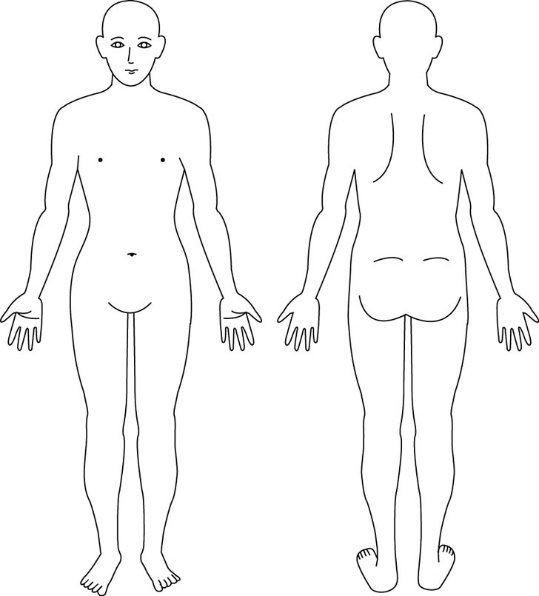 他受診/   かかりつけ医なし・あり 病院名：   　　　　　　　　　　　　　　　　           紹介状：あり・なし 精神科の受診/入院なし・あり(病院名：　　　　　　　　　　　　　　　　)(入院期間：  　　 　 ~           /            ~                   計  　回)現在飲んでいるお薬なし・あり 薬名：治療中やかかったことのある病気なし・あり病名：　　　　　　　　　　　　 いつ頃から　　　　　